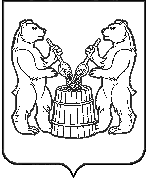 АДМИНИСТРАЦИЯ УСТЬЯНСКОГО МУНИЦИПАЛЬНОГО РАЙОНА  АРХАНГЕЛЬСКОЙ  ОБЛАСТИПОСТАНОВЛЕНИЕот 8 ноября 2022 года  № 2092                                                               р.п. Октябрьский               О внесении изменений в  муниципальную программу «Борьба с Борщевиком Сосновского на  территории  Устьянского  района»       В соответствии с пунктом 4 части 2 статьи 179 Бюджетного кодекса  Российской Федерации, с  постановлением  администрации муниципального образования «Устьянский муниципальный район» Архангельской области  от 2 марта 2022 года № 391 «Об утверждении  Порядка разработки, реализации и оценки эффективности муниципальных программ  Устьянского муниципального района» администрация Устьянского муниципального района Архангельской области    ПОСТАНОВЛЯЕТ:  1. Внести изменения в муниципальную программу  «Борьба с Борщевиком Сосновского на  территории  Устьянского  района», утвержденную постановлением администрации Устьянского муниципального района  от 13 сентября 2021 года № 1256:1.1. наименование муниципальной программы изложить в следующей редакции «Борьба с Борщевиком Сосновского на  территории  Устьянского муниципального округа»,1.2. муниципальную программу изложить в редакции согласно приложению к настоящему постановлению.2. Настоящее постановление разместить на официальном сайте Устьянского муниципального района и в ГАС «Управление»3. Настоящее постановление вступает в силу со дня его подписания и применяется с 01 января 2023 года.          Глава Устьянского муниципального района                                    С.А.Котлов  